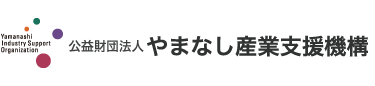 公益財団法人やまなし産業支援機構は、6月2日に「山梨県よろず支援拠点」をオープンしました。「山梨県よろず支援拠点」は、広く中小企業・小規模事業者からの相談に応じ、総合的・先進的経営アドバイスや、専門家チームを編成しての複合的課題解決の支援等を行います。この開設を記念し、次のとおりセミナーを開催いたしますので、奮ってご参加ください。主　催　　公益財団法人やまなし産業支援機構後　援　　独立行政法人中小企業基盤整備機構、山梨県（予定）申込書（裏面）に所要事項を記入し、ＦＡＸ（０５５－２４３－１８８５）または当財団ＨＰ（http://www.yiso.or.jp/）から申込書をダウンロードしてメールでお申込みください。山梨県よろず支援拠点（公益財団法人やまなし産業支援機構内)〒４００－００５５　甲府市大津町２１９２－８アイメッセ山梨３ＦＴＥＬ．０５５－２４３－０６５０　ＦＡＸ．０５５－２４３－１８８５　E-mail:yorozu@yiso.or.jp～「山梨県よろず支援拠点」の３つの特長～①	総合的・先進的経営アドバイス単独機関では十分に解決できない経営相談に対して、課題を分析し一定の解決策を提示するとともにフォローアップを継続して実施します②	支援チーム等編成支援複合的な課題解決を可能とする支援チーム（チーム編成～支援～フォローアップまでの一貫体制）の編成支援を行い、複数の支援機関、企業ＯＢ等の専門家や、大企業等事業連携先との調整を行いビジネスベースでの連携を支援します③	ワンストップサービス支援機関等との接点が無く相談先に悩む方の相談窓口として、広く相談に応じます。相談内容に応じた支援機関・専門家を紹介する等、適切な支援が可能な機関につなぎます-----------------------------------------　切り離さないで、このままFAXして下さい　------------------------------------------下記申込書に御記入のうえ、ＦＡＸ（０５５－２４３－１８８５）またはメールにて（yorozu@yiso.or.jp）にてお申込みください。「山梨県よろず支援拠点」開設記念セミナー＜平成２６年６月２６日(木)＞申　込　書平成　　　年　　　月　　　日御記入いただいた個人情報につきましては、個人情報保護法に基づき、この目的以外には使用しません。ふりがな企業・団体名ＴＥＬＴＥＬ所在地（〒　　　－　　）（〒　　　－　　）（〒　　　－　　）（〒　　　－　　）（〒　　　－　　）（〒　　　－　　）受講者役職名ふりがな氏　名ふりがな氏　名受講者役職名ふりがな氏　名ふりがな氏　名受講者役職名ふりがな氏　名ふりがな氏　名Eﾒｰﾙｱﾄﾞﾚｽ当日相談希望１６：００～１６：３０　　　　　１６：３０～１７：００※希望する時間帯を○で囲んでください。１６：００～１６：３０　　　　　１６：３０～１７：００※希望する時間帯を○で囲んでください。１６：００～１６：３０　　　　　１６：３０～１７：００※希望する時間帯を○で囲んでください。１６：００～１６：３０　　　　　１６：３０～１７：００※希望する時間帯を○で囲んでください。１６：００～１６：３０　　　　　１６：３０～１７：００※希望する時間帯を○で囲んでください。１６：００～１６：３０　　　　　１６：３０～１７：００※希望する時間帯を○で囲んでください。後日相談希望コーディネーターによる相談希望　　　　　有　　　　　・　　　　　無※「有」の方には後日、相談日等のご連絡をさせていただきます。コーディネーターによる相談希望　　　　　有　　　　　・　　　　　無※「有」の方には後日、相談日等のご連絡をさせていただきます。コーディネーターによる相談希望　　　　　有　　　　　・　　　　　無※「有」の方には後日、相談日等のご連絡をさせていただきます。コーディネーターによる相談希望　　　　　有　　　　　・　　　　　無※「有」の方には後日、相談日等のご連絡をさせていただきます。コーディネーターによる相談希望　　　　　有　　　　　・　　　　　無※「有」の方には後日、相談日等のご連絡をさせていただきます。コーディネーターによる相談希望　　　　　有　　　　　・　　　　　無※「有」の方には後日、相談日等のご連絡をさせていただきます。